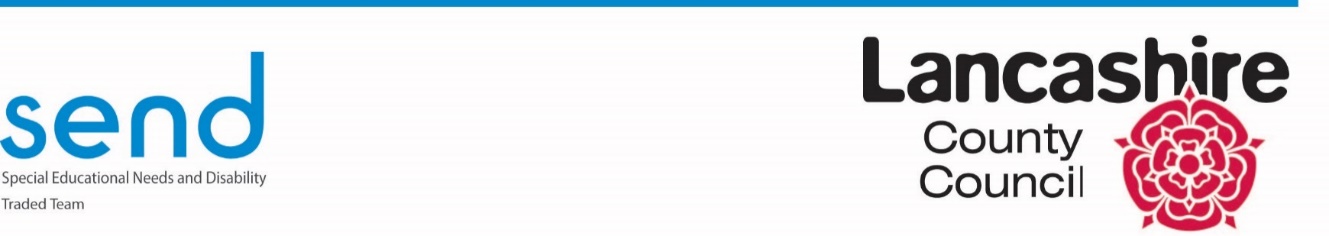 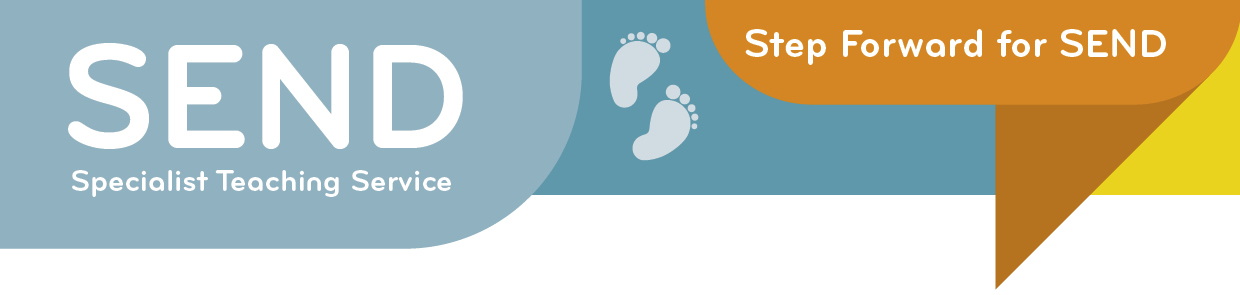 INSET/ Bespoke Training Request 2024-2025Contact DetailsFinance Details							Office UseEstablishment Name:LCC School No: (if applicable)Headteacher:Tel No:School Address:Email address:School contact and position:Outline Purpose of Training:Date(s) In preference order:Please Indicate which type of Training session you require:Please Indicate which type of Training session you require:Please Indicate which type of Training session you require:Please Indicate which type of Training session you require:Please Indicate which type of Training session you require:In Person INSET Training:(Up to 15 Delegates)Twilight (2hrs) – £435In Person INSET Training:(Up to 15 Delegates)Half Day (3hrs) - £545In Person INSET Training:(Up to 15 Delegates)Full Day (6hrs) - £908Number of staff attending – (Up to 15 Delegates)Additional delegates – £20 per personAdditional delegates – £20 per personStart / End time:Training / INSET(up to 15 delegates)£ Additional delegates at £20 per person£Total CostTotal CostTotal CostTotal Cost£PayeeBudget CodeThis form shows the proposed bill for your information. If you have any queries or amendments please email SEND.Traded@lancashire.gov.uk within 8 working days of the start date, otherwise this will be journaled or invoiced to your establishment.PLEASE NOTE: This is not an invoice, do not pay this.  An invoice will follow shortly unless you are a Lancashire journal school then this will be taken from your budget.  If the session is cancelled within 8 working days, the full fee will applyThis form shows the proposed bill for your information. If you have any queries or amendments please email SEND.Traded@lancashire.gov.uk within 8 working days of the start date, otherwise this will be journaled or invoiced to your establishment.PLEASE NOTE: This is not an invoice, do not pay this.  An invoice will follow shortly unless you are a Lancashire journal school then this will be taken from your budget.  If the session is cancelled within 8 working days, the full fee will applyThis form shows the proposed bill for your information. If you have any queries or amendments please email SEND.Traded@lancashire.gov.uk within 8 working days of the start date, otherwise this will be journaled or invoiced to your establishment.PLEASE NOTE: This is not an invoice, do not pay this.  An invoice will follow shortly unless you are a Lancashire journal school then this will be taken from your budget.  If the session is cancelled within 8 working days, the full fee will applyThis form shows the proposed bill for your information. If you have any queries or amendments please email SEND.Traded@lancashire.gov.uk within 8 working days of the start date, otherwise this will be journaled or invoiced to your establishment.PLEASE NOTE: This is not an invoice, do not pay this.  An invoice will follow shortly unless you are a Lancashire journal school then this will be taken from your budget.  If the session is cancelled within 8 working days, the full fee will applyThis form shows the proposed bill for your information. If you have any queries or amendments please email SEND.Traded@lancashire.gov.uk within 8 working days of the start date, otherwise this will be journaled or invoiced to your establishment.PLEASE NOTE: This is not an invoice, do not pay this.  An invoice will follow shortly unless you are a Lancashire journal school then this will be taken from your budget.  If the session is cancelled within 8 working days, the full fee will apply